                  Edukacja wczesnoszkolna     kl. I a, I bLekcja 46                              czwartek, 4 czerwca 2020r.Temat: Piękno żartów.Na dzisiejszych zajęciach utrwalicie znajomość kolejności liter w alfabecie. Będziecie uczyć się na pamięć wiersza  „Literki”. Będziecie układać rebusy, zagadki lub krzyżówki i je rozwiązywać. Powiecie, co to znaczy żart, na czym polega robienie żartów oraz opowiecie o sytuacjach, które z pozoru mogą śmieszyć, ale żartem nie są. Zorganizujecie konkurs na najśmieszniejszą historię. Będziecie rozwiązywać zadania tekstowe. Wykażecie się umiejętnością mierzenia. Będziecie dodawać i odejmować pełne dziesiątki. Wykonacie stracha na wróble. Potrzebne  materiały:Ćwiczenie polonistyczno-społeczne, str. 74 – 75;  Podręcznik matematyczno-przyrodniczy, str. 70;Ćwiczenia matematyczno-przyrodnicze, str. 65;Edukacja techniczna:Potrzebne materiały do wykonania stracha na wróble:Patyki, sznurki, skrawki różnych materiałów, papier kolorowy, bibuła prasowana lub karbowana, kolorowe czasopisma, klej, nożyczki.Stracha na wróble należy wykonać według własnego pomysłu. Zadanie dla chętnych:- Poćwicz  umiejętność dodawania i odejmowania; 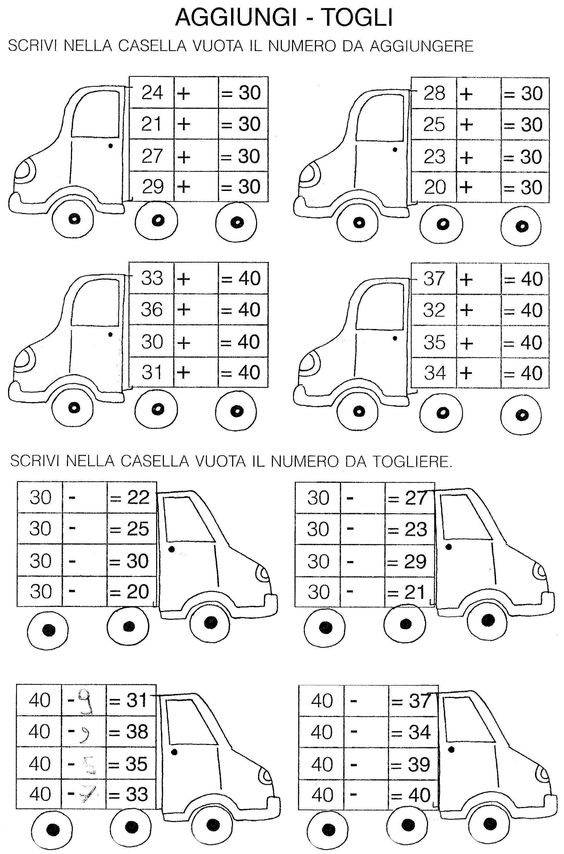 